NÁRODNÁ RADA SLOVENSKEJ REPUBLIKYV. volebné obdobieČíslo: SEPR-667/2010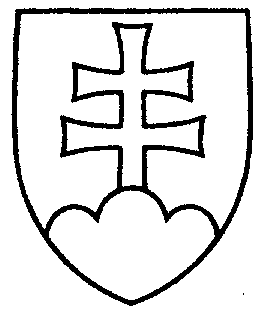 44UZNESENIENÁRODNEJ RADY SLOVENSKEJ REPUBLIKYzo 7. septembra 2010k zákonu z 11. augusta 2010, ktorým sa mení a dopĺňa zákon č. 575/2001 Z. z.
o organizácii činnosti vlády a organizácii ústrednej štátnej správy v znení neskorších predpisov, vrátenému prezidentom Slovenskej republiky na opätovné prerokovanie Národnou radou Slovenskej republiky (tlač 69)	Národná rada Slovenskej republiky	podľa čl. 84 ods. 3 Ústavy Slovenskej republiky po opätovnom prerokovaní v druhom a treťom čítaní	s c h v a ľ u j e	zákon z 11. augusta 2010, ktorým sa mení a dopĺňa zákon č. 575/2001 Z. z.
o organizácii činnosti vlády a organizácii ústrednej štátnej správy v znení neskorších predpisov, vrátený prezidentom Slovenskej republiky, so zmenami uvedenými v časti III bode 1 a 2 rozhodnutia prezidenta Slovenskej republiky.Richard  S u l í k   v. r.  predsedaNárodnej rady Slovenskej republikyOverovatelia:József  N a g y   v. r.Vladimír  M a t e j i č k a   v. r.